Attachment #17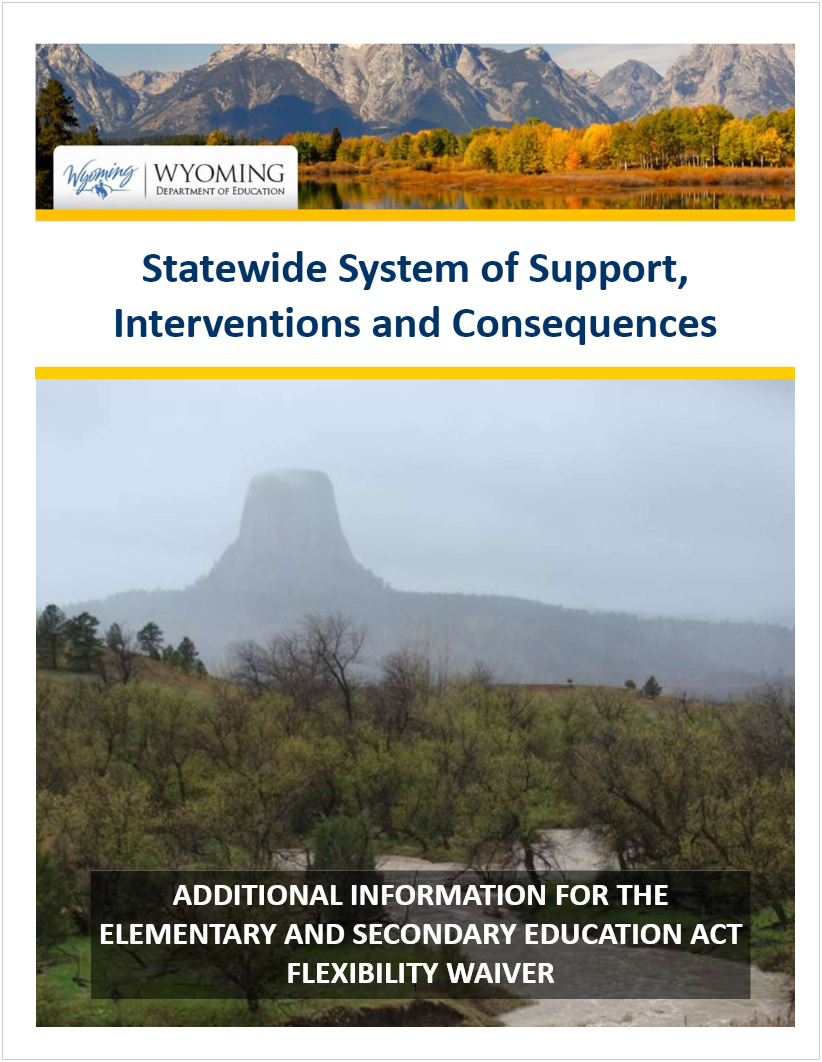 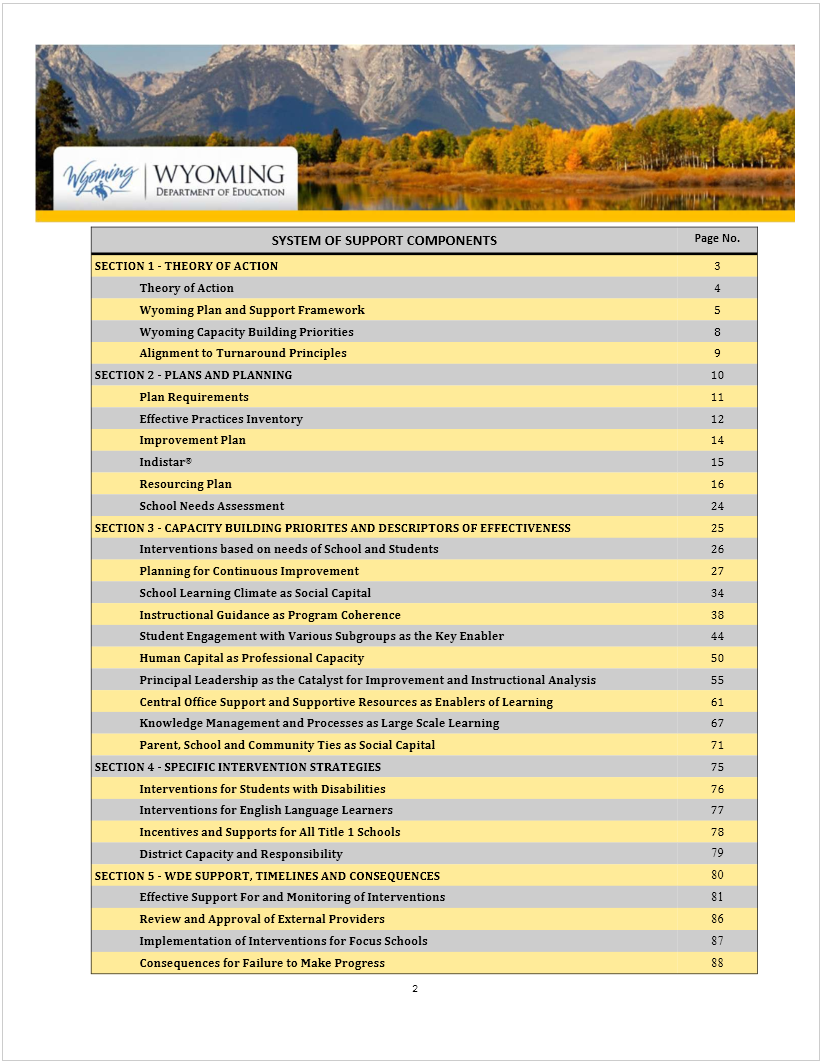 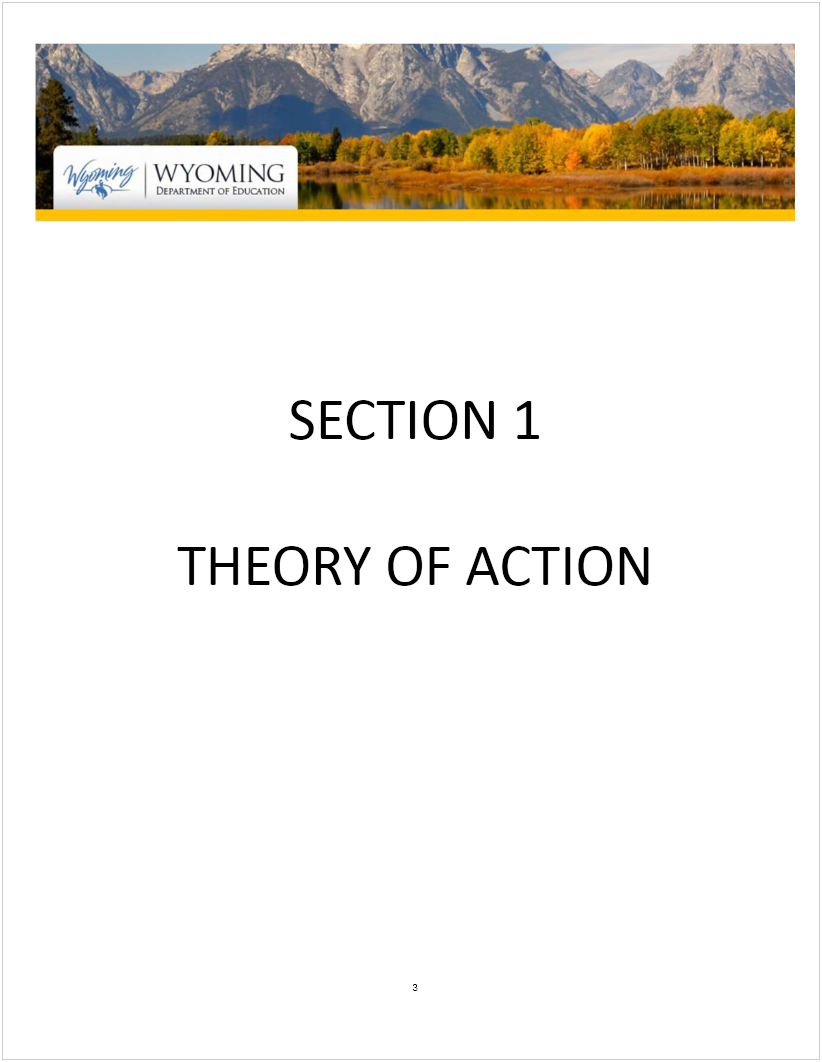 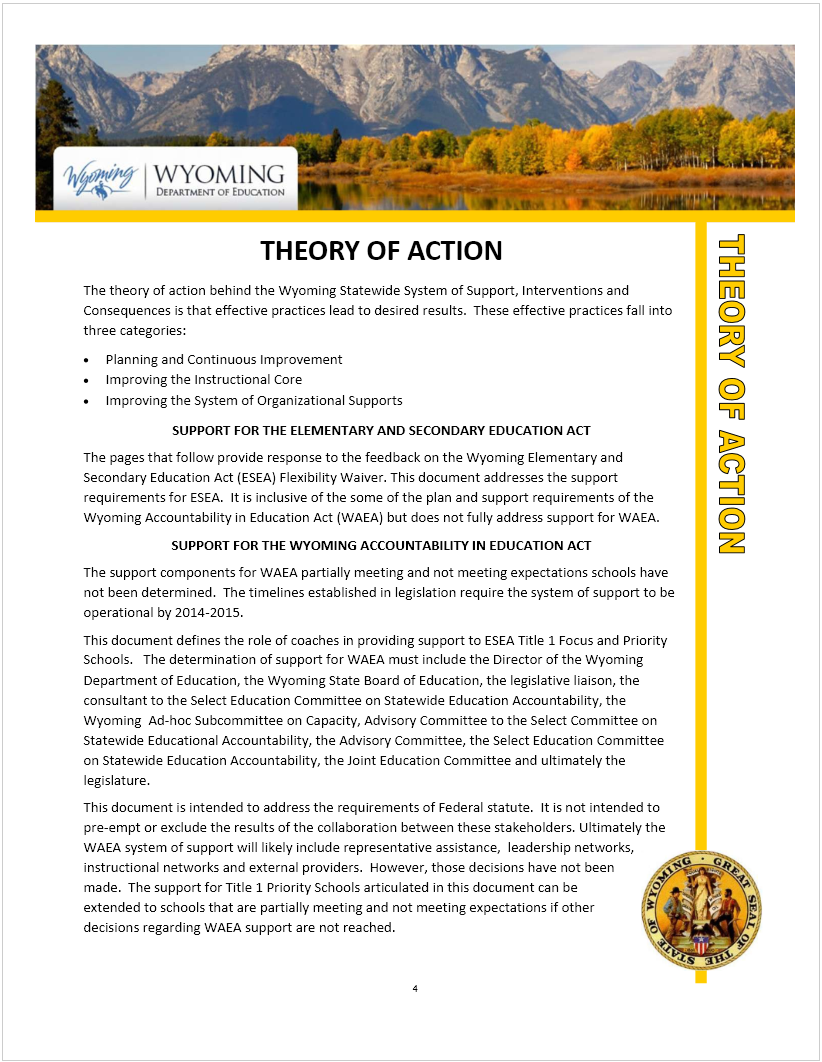 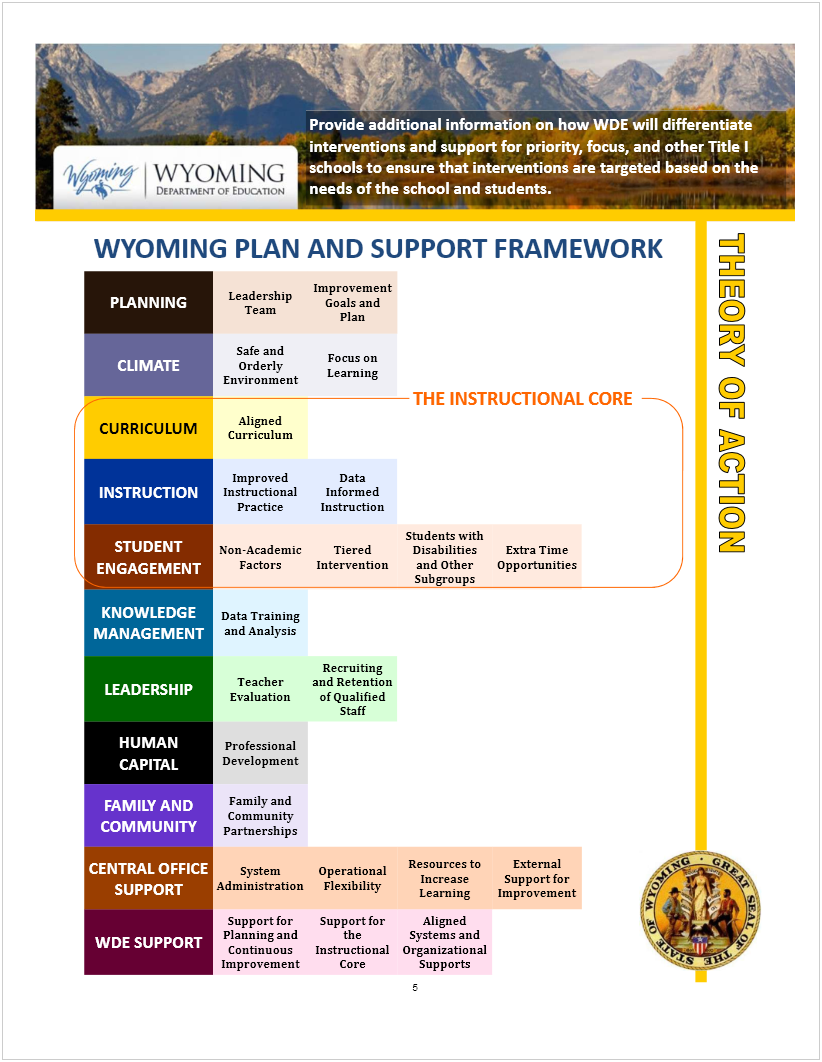 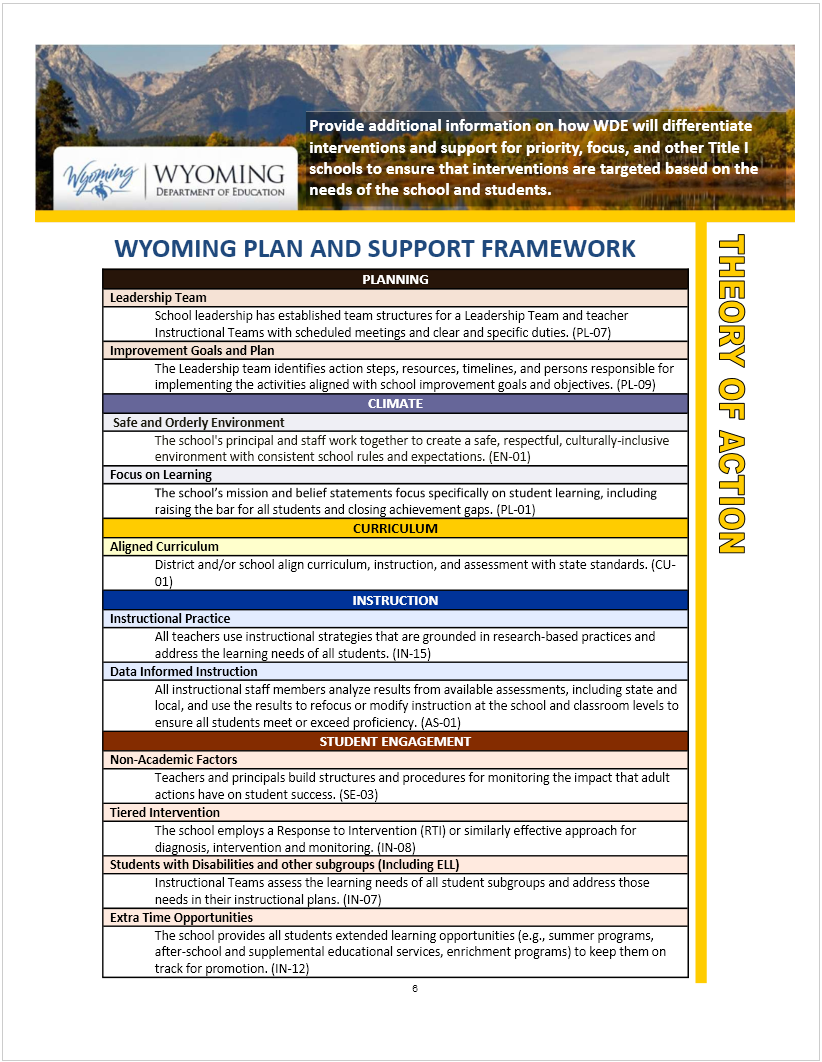 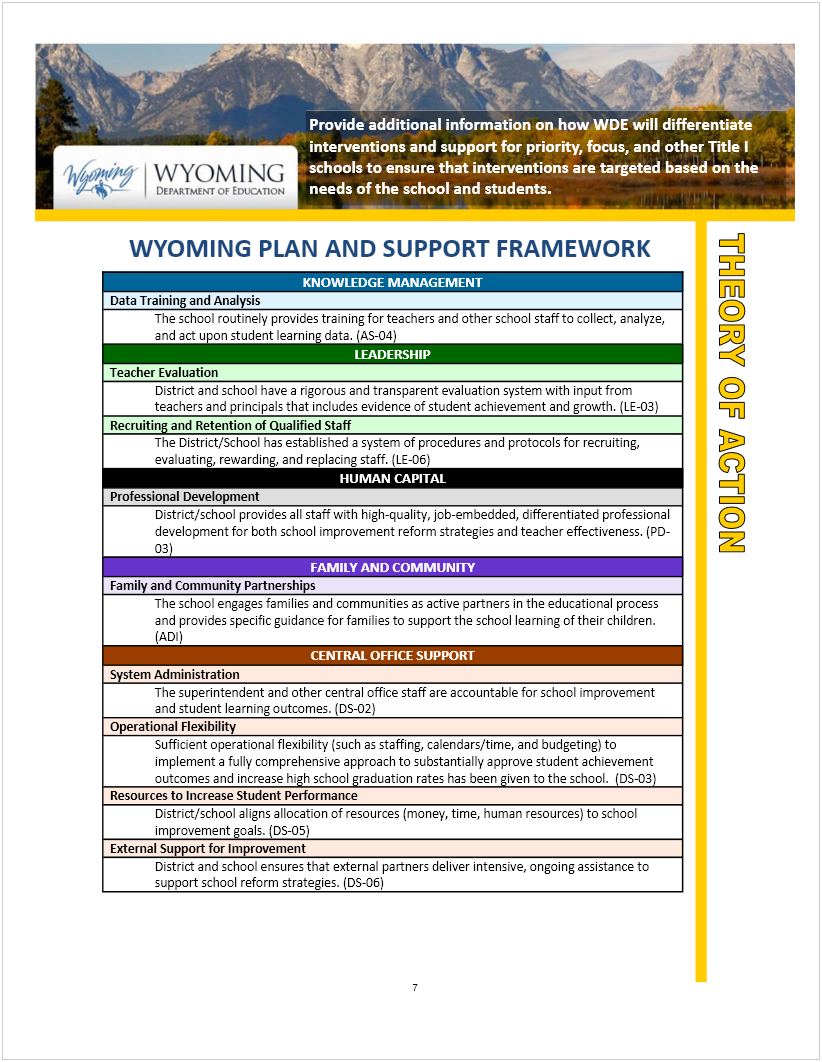 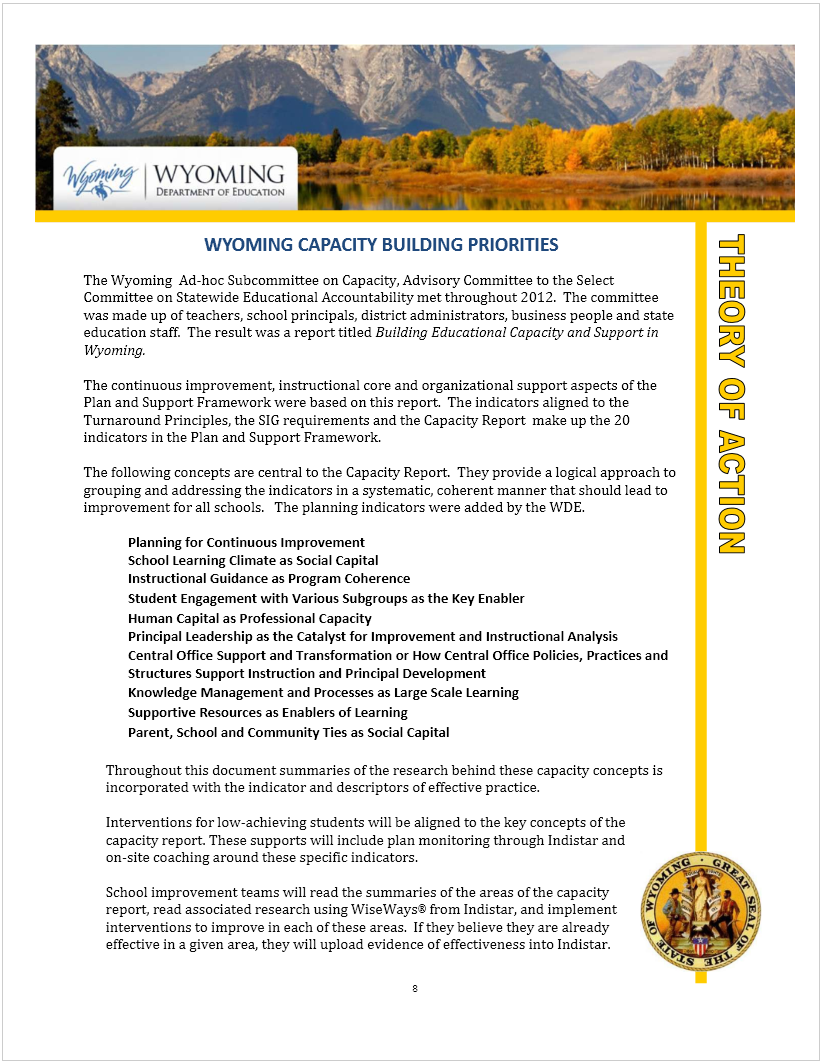 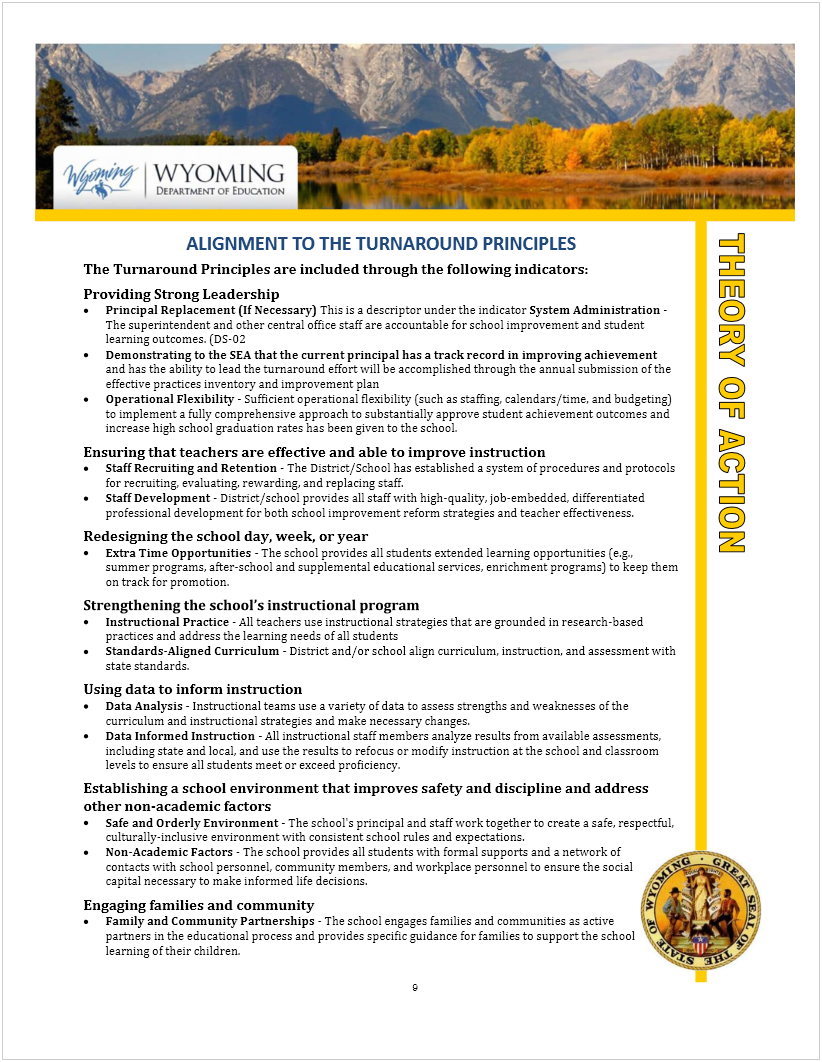 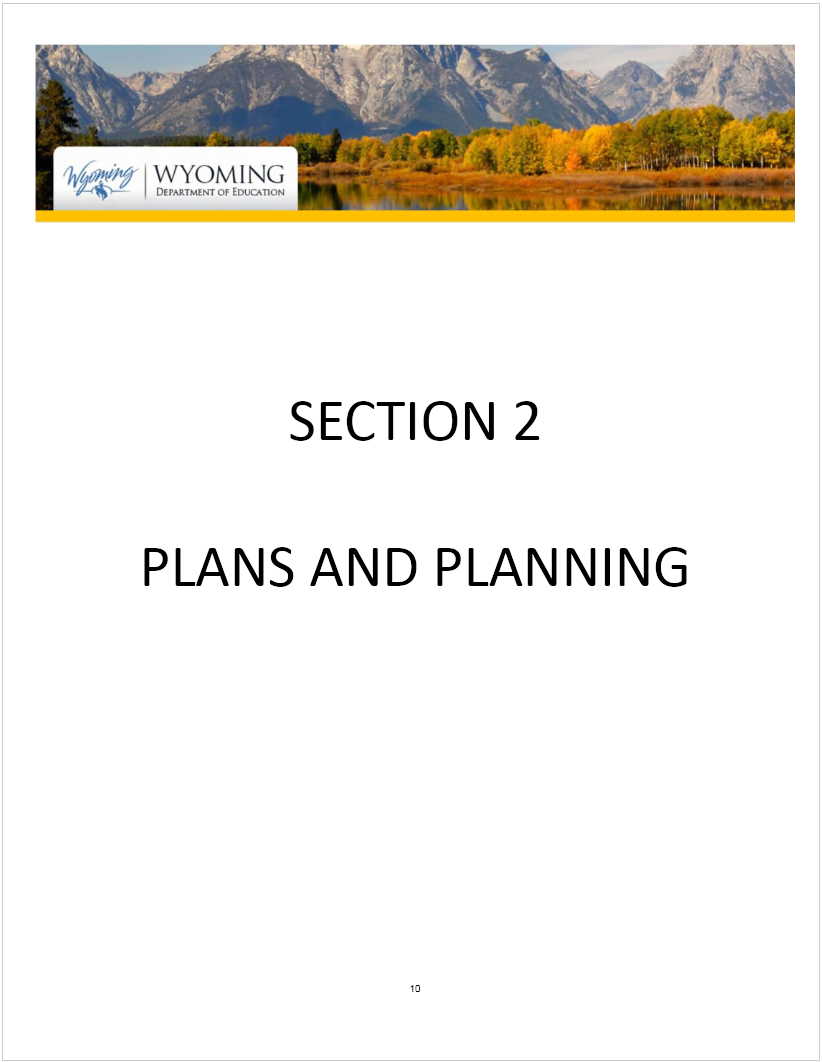 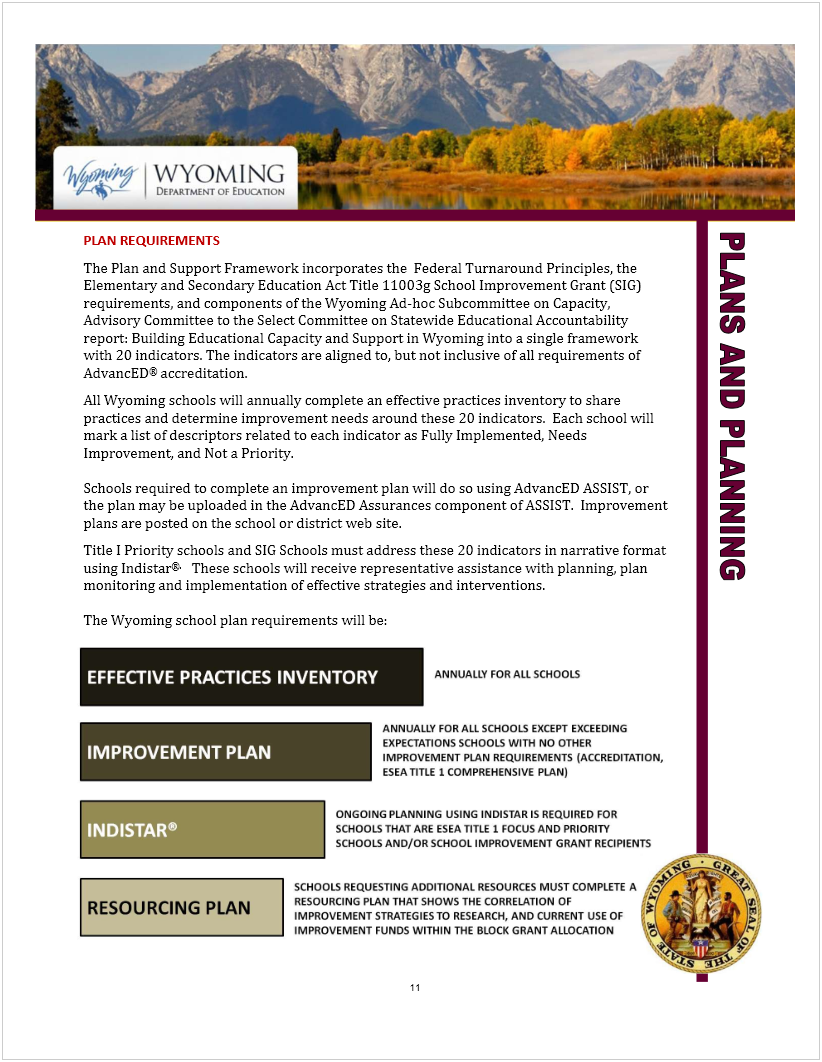 